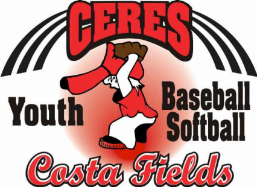 Welcome to the 2021 season of Ceres Youth Baseball/ Softball.Ceres Youth Baseball/Softball Opening Day APRIL 24TH at 8:00 AMCeres Youth Baseball was incorporated in 1979.  We are a non-profit organization directed by an all-volunteer Board of Directors.  In the 40+ years of existence, we have not seen anything like the current Coronavirus pandemic.  Our participants, volunteers, officials and parents’ safety and health are at the top of our list of priorities.  This pandemic challenges us all to be good teammates, neighbors, friends, and acquaintances.  It is paramount that all parents, participants, coaches, board members and volunteers in general, are aware of and follow the CYB guidelines to ensure everyone’s safety during this new normal. Safety is always a big part of what we provide. We do this by having our fields maintained and well lit, coaches and workers getting Live Scan, and mandating that the coaching staff be trained in CPR and first aid and take a concussion protocol class. We work with the City to provide drive by security and keep a close relationship with the police and fire departments.  So, in keeping of that theme, this year we are requiring all coaches, parents and players to sign a code of conduct form. We will be doing temperature checks at park entrances and masks are required to be worn at all times while at the ballpark. We understand that families want to see the kids play but, we ask only immediate family come to the ballpark.We hope you are as excited as we are! We’d like to remind you that those who put this program on are all volunteers, and we are essentially the guinea pigs for community youth sports right now. We will make mistakes, and we will have to navigate changes that come our way. Please be kind, respectful, and considerate of everyone helping to make this opportunity work for our kids. We will try our best to follow all of the rules that have been presented to us. If you ever have a concern, we ask that you reach out to us and address it.This year’s teams will be as followedBaseball:  4- 5-year-old will be playing T-ball, 6,7,8S will be doing coach pitch ½ season and kid pitch the other half, 9-10s, 11-12s and 13-15sSoftball: 5- 6-year-olds will be playing t-ball. Softball teams ages 7-8s will be doing coach pitch ½ season and kid pitch the other half, 9-10, 11-13 and 14-18.Due to Covid -19 there will be no try-outs, all players will randomly be placed on teams.Important datesCommissioners should be contacting Coaches by March 22ndMandatory coaches meeting and field time March 29th at CYB 6:30PM.Team picks March 30th ,31st and April 1st at 630pm at CYB.This year each team will be assigned ballpark clean up duty on one Sunday afternoon.  We have adopted this policy in attempt to reduce costs. Sunday afternoon cleanup crews must be at the ballpark 10am sharp. Again, this is the Coaches responsibility to provide 5 adults and their team. These assignments will be mandatory for all teams, once scheduled it cannot be changed for any reasons. Failure to work your scheduled activity will result in a lost for your Teams next game you will still play. We are not trying to penalize the children.  However, we need to have 100% participation for these programs to work. Board meetings are the first Monday of every month starting at 6:00PM in the equipment room at Costa Fields. Interested parties are encouraged to attend, every parent/guardian who attends 5 or more meetings during the 2020-2021 season will be able to vote for the 2021-2022 executive board at the September 2021 board meeting.Fall Ball (Baseball/Softball) – Again, this year we will be continuing to grow our fall ball league. If you are interested participating, please contact Chuck Weeks at 209-480-7106 or Chuckweeks77@gmail.comUniforms There are to be no alterations to the uniforms issued by Ceres Youth Baseball apart from lettering of the child’s name on the sleeve of the shirt and their number on their cap.EXECUTIVE BOARD MEMBERSCOMMISSIONERS BOARD MEMBERSJust Remember: These are kids, this is a game, the coaches are volunteers, the umpires are human and this is not professional baseball/softball. Let’s make this an enjoyable season for everyone!Sincerely,Chuck Weeks, President of Ceres Youth BaseballPresidentChuck Weeks209-480-7106Chuckweeks77@gmail.comV.P BaseballGerardo Hernandez209-812-5377patron_gordy@yahoo.comV.P SoftballDima Ferrel209-505-3222dimagallardo@yahoo.comSecretarySierra De Leon831-744-5465Sierradeleon93@outlook.comTreasurerGina Nilsson209-484-6766gnilssoncyb@gmail.comPony BoysJorge Guerrero209-495-6766Cybblaze05@yahoo.com11/12 BoysTBA9/10 BoysTBA6/7/8 BoysTBA4/5 BoysTBA14/18 GirlsNikole Ferrel209-605-3377NIKOLEFERREL@YAHOO.COM11/13 GirlsSierra De Leon831-744-5465Sierradeleon93@outlook.com9/10 GirlsDima Ferrel209-505-3222dimagallardo@yahoo.com7/8 GirlsJimmy Chesney209-968-75105/6 GirlsJessica Santillan209-918-5780RegistrationNikole Ferrel209-605-3377NIKOLEFERREL@YAHOO.COMSponsor CoordinatorDaniel Martinez209-988-1363Norcal2156@sbcglobal.netFundraiser CoordinatorMelissa BaldwinSAVANNAH1903@GMAIL.COMUIC Baseball/SoftballDaniel Guzman209-985-8729Danielguzman713@gmail.comTournament Director boysJorge Guerrero209-495-6766Cybblaze05@yahoo.comTournament Director girlsDima Ferrel209-505-3222dimagallardo@yahoo.comEquipment-BaseballAlex Torres209-360-8457Mtorres1988@gmail.comGrounds KeeperRay Davis209-480-1211Uniform CoordinatorMiko Alcaraz209-606-7769Mikomedina95351@yahoo.com